	Во исполнение плана работы Управления образования на 2015-2016 уч. год,в целях организации летней оздоровительной работы  среди детей дошкольного возраста МР « Печора» 	администрация ПОСТАНОВЛЯЕТ:Провести муниципальный праздник, посвященный 95-летию образования Республики Коми «Летняя олимпиада-2016» на площади Победы 8 августа  в 10.00 часов.Управлению  образования  МР  «Печора» (Зорькина С.В.) обеспечить общее руководство по организации и проведению муниципального праздника «Летняя олимпиада-2016».              3. Управлению  культуры  и туризма  МР  «Печора» (Островская И.Ж.):3.1. Оказать содействие в подготовке и проведении праздника «Летняя олимпиада-2016»:-  запись общей фонограммы праздника; 3.2. Обеспечить музыкальное сопровождение:- 5 августа 2016  года с 10.00  до 12.00  часов на площади Победы; (генеральная репетиция);- 8 августа 2016 года с 10.00 до 12.00 часов.4. Отделу   информационно -  аналитической работы и     общественныхсвязей администрации МР «Печора» (Фетисова О.И.) обеспечить  информационное сопровождение  праздника.	   5. Отделу  городского хозяйства и благоустройства (Васильева Н.Г.)  обеспечить уборку площади Победы до 8 августа 2016 года.6.  ОМВД России по г. Печоре (Елфимов Р.В.) обеспечить  охрану  общественного порядка  во время проведения мероприятия  8 августа 2016 года в 10.00 (по согласованию).	7. Настоящее распоряжение подлежит размещению на официальном сайте администрации муниципального района «Печора».	8.  Контроль  за исполнением распоряжения возложить на   заместителя  главы администрации И.А. Шахову.Лист согласованияраспоряжения  администрации МР «Печора»«О подготовке  и проведении муниципального праздника«Летняя олимпиада-  2016 году»№____________  от    _______ .Лист рассылкираспоряжения администрации МР «Печора»«О подготовке  и проведении муниципального праздника«Последний звонок»  в  2016 году»№____________  от    ____________2016 г.АДМИНИСТРАЦИЯ МУНИЦИПАЛЬНОГО РАЙОНА «ПЕЧОРА»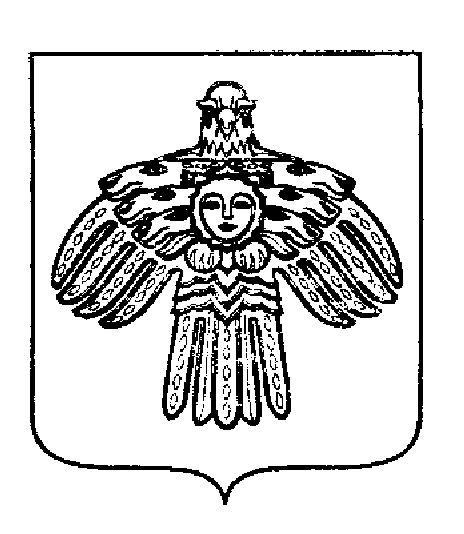 «ПЕЧОРА»  МУНИЦИПАЛЬНÖЙ  РАЙОНСААДМИНИСТРАЦИЯРАСПОРЯЖЕНИЕТШÖКТÖМРАСПОРЯЖЕНИЕТШÖКТÖМРАСПОРЯЖЕНИЕТШÖКТÖМ«28»       июля .г. Печора,  Республика Коми№ 813-рО подготовке  и проведении муниципального праздника, посвященного 95-летию образования Республики Коми «Летняя олимпиада-2016»  И.о. главы администрации                                          С.П. Кислицын№ п/пФ.И.О.ДолжностьДатаПодпись1.Инициатор проектаЗорькина С.В.Цыкарева В.С.30425Начальник   Управления образования  МР «Печора»2.Кислицын С.П.Заместитель главы администрации  МР  «Печора»3.Васильева Н.Г. Заведующий отделом городского хозяйства и благоустройства4.Гамлий О.С.Заведующий отделом правовой  и кадровой работы администрации МР «Печора»5.Елфимов Р.В.Начальник ОМВД  РФ  по  г. Печоре   6.Фетисова О.И.Заведующий отделом информационно-аналитической работы и  общественных связей  администрации МР «Печора»7.Островская И.Ж.И.о начальника Управления  культуры и туризма МР «Печора»№ п/пподразделениеДатак-во1. Управление  образования МР «Печора»12.Управление  культуры  и туризма МР «Печора»13.Отдел информационно-аналитической работы и общественных связей  администрации   МР «Печора»14.Отдел городского хозяйства и благоустройства 15.ОМВД  РФ  по  г. Печоре   16.Отдел документационного обеспечения и контроля1